Załącznik nr 1 Opis przedmiotu zamówienia:Obowiązki projektanta:Opracowanie i złożenie w UM Gniezna wniosku o wydanie decyzji o lokalizacji inwestycji celu publicznegoOpracowanie pełnobranżowej dokumentacji projektowej związanej z budową szybu windowego wraz z urządzeniem (architektonicznej, konstrukcyjnej, elektrycznej, sanitarnej w zakresie likwidacji kolizji z istniejącą zewnętrzną instalacją ciepłowniczą oraz instalacją centralnego ogrzewania w budynku).Opracowanie mapy do celów projektowychWykonanie badań geotechnicznych gruntuUzyskanie niezbędnych uzgodnień w zakresie ochrony przeciwpożarowej oraz bezpieczeństwa i higieny pracyUzyskanie odstępstwa od Wielkopolskiego Konserwatora Zabytków w Poznaniu w zakresie konieczności przeprowadzenia badań archeologicznychUzyskanie pozwolenia na prowadzenie prac przy zabytku wydane przez  Miejskiego Konserwatora Zabytków w GnieźnieOpracowanie kosztorysów: inwestorskiego, ofertowego, przedmiaru robótZłożenie w Wydziale Architektury i Budownictwa Starostwa Powiatowego w Gnieźnie wniosku o wydanie decyzji o pozwoleniu na budowęSprawowanie nadzoru autorskiego w trakcie realizacji inwestycjiW pierwszej kolejności należy przedstawić koncepcję i wizualizację rozwiązań projektowych szybu windowego w zakresie jego formy i wykończenia. Koncepcja musi zostać zaakceptowana przez Zamawiającego oraz Miejskiego Konserwatora Zabytków w Gnieźnie. Budynek zlokalizowany jest w strefie ochrony konserwatorskiej, prace zewnętrzne wymagają uzyskania pozwolenia Miejskiego Konserwatora Zabytków w Gnieźnie. Wskazana przez zamawiającego lokalizacja wymagać będzie likwidacji kolizji w zakresie przebudowy zewnętrznej instalacji ciepłowniczej, instalacja wykonana z rur preizolowanych o średnicy nominalnej 100mm, oraz instalacji centralnego ogrzewania w budynku.Projektowany dźwig elektryczny musi być przystosowany do transportu łóżek szpitalnych. Drzwi dźwigu – po przekątnej, winda uruchamiana poprzez czytnik kart dostępu lub w inny sposób umożliwiający korzystanie z urządzenia tylko przez osoby do tego powołane. Dźwig obsługiwać będzie trzy przystanki – poziom „0” – poziom terenu oraz parter i I piętro budynku.W ramach prac projektowych należy uwzględnić również wykonanie robót towarzyszących - dojazd do windy z istniejącej drogi wraz z jej oświetleniem oraz instalacji domofonowej pomiędzy przystankami.Wykonawca prac projektowych dokona inwentaryzacji obiektu wraz z niezbędną infrastrukturą w zakresie niezbędnym do opracowania dokumentacji projektowej.  Przedmiotowy budynek jest obiektem podpiwniczonym, z dwoma kondygnacjami użytkowymi oraz poddaszem. Ściany zewnętrze wykonane w technologii tradycyjnej, murowane z cegły pełnej. Strop pomiędzy piwnicą a parterem odcinkowy, pomiędzy pozostały kondygnacjami drewniany. Dach wielospadowy o konstrukcji drewnianej, z pełnym deskowaniem, kryty papą. 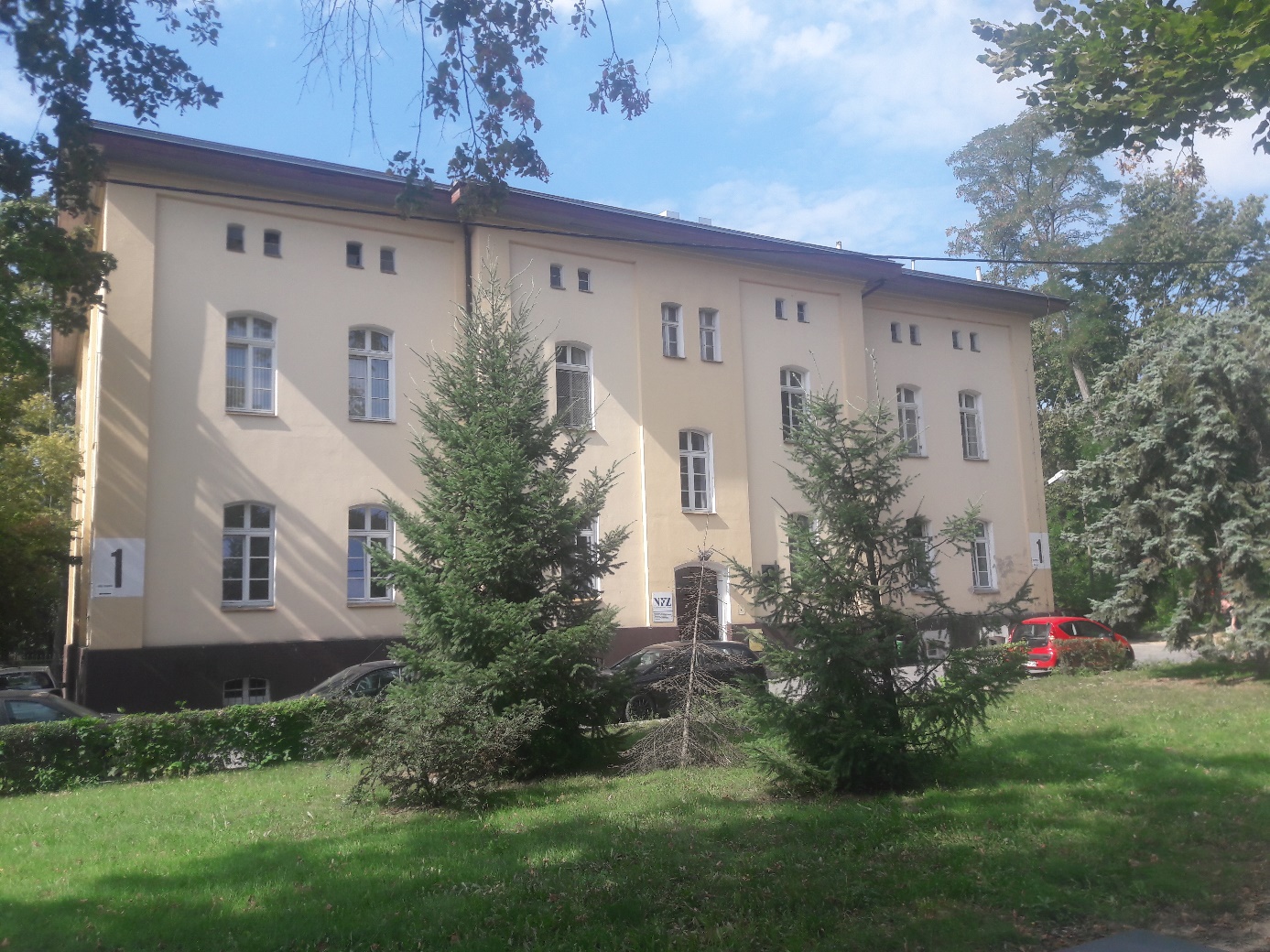 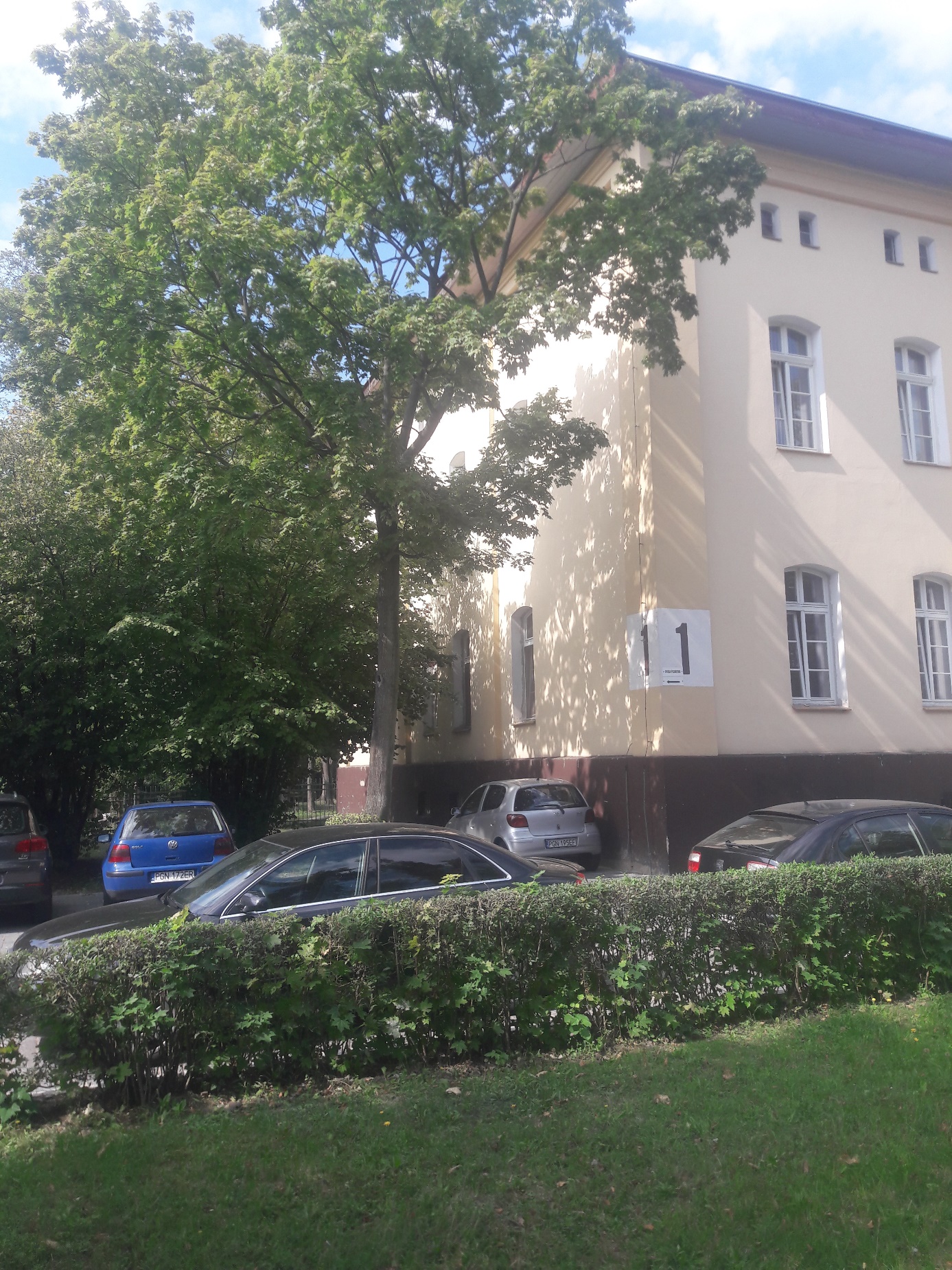 